Lion *CupcakesIngredientsCupcakes (see below for a recipe if wishing to start from scratch!)Plain IcingTube of decorating gel/icing or decorative items such as chocolate chipsCaramel Popcorn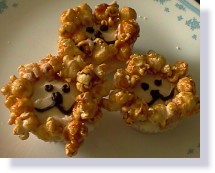 MethodSpread icing on top of cake.Create eyes and mouth using decorating icing or chocolate chips.Place caramel popcorn around face for a mane.StoryDaniel in the Lion's DenMethodSpread icing on top of cake.Create eyes and mouth using decorating icing or chocolate chips.Place caramel popcorn around face for a mane.StoryDaniel in the Lion's Den